The Little Prince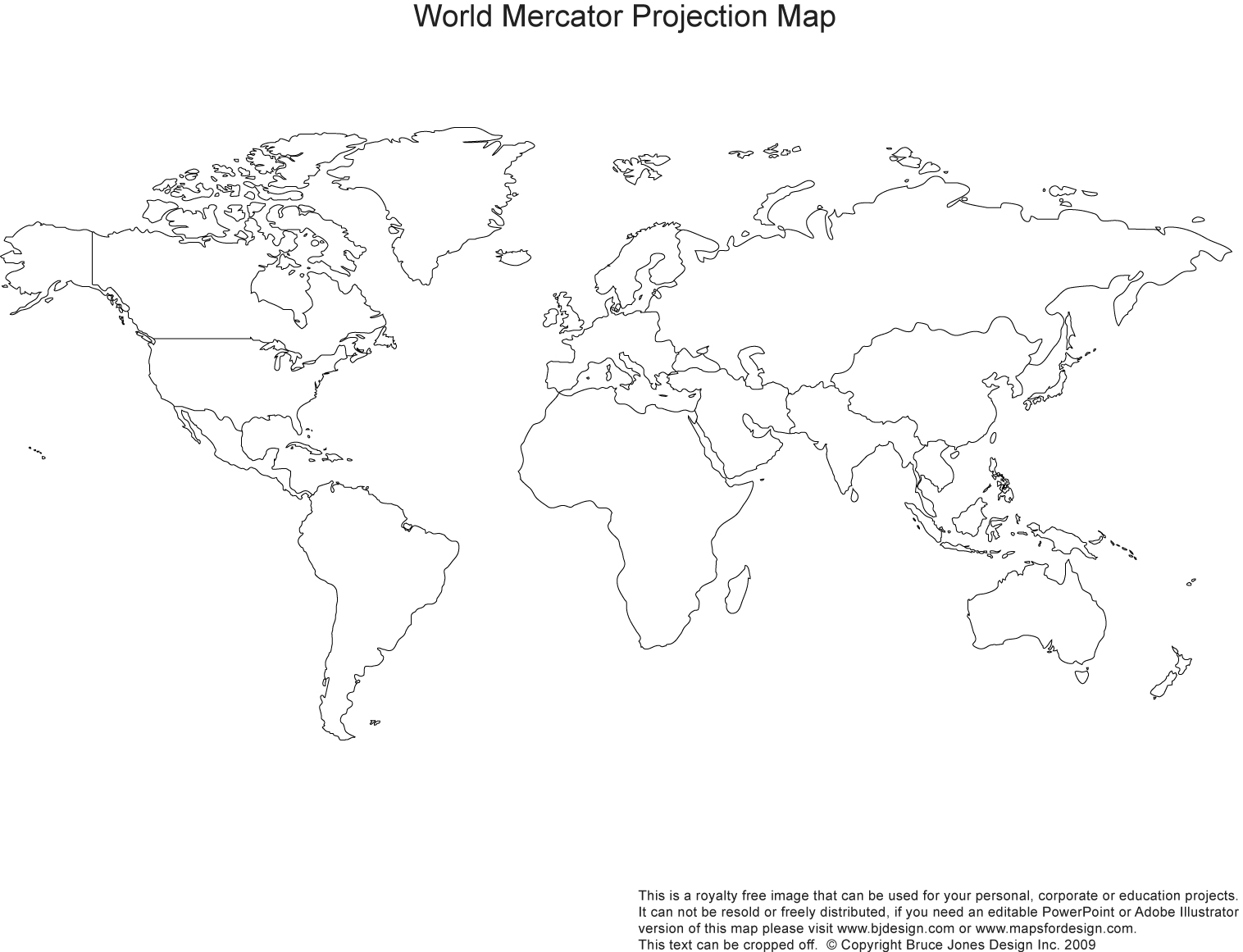 		North America			    Europe				Asia								Africa				South America																																				AustraliaThe narrator flies his air plane over the Sahara Desert, but suddenly his engine breaks, and he lands in the desert. Though he nearly dies of thirst, he meets the Little Prince and learns from the prince the secret of life.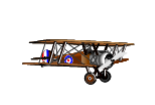 